REQUERIMENTO Nº 34/2020ASSUNTO: Solicito à Fundação do ABC, providencias para realizar pintura da UBS Urbano Bezana - PSF 14 e 17 - Santa Cruz, localizado na Av. Prudente de Moraes, nº 745 - Vila Santa Cruz, conforme especifica.Senhor Presidente:CONSIDERANDO que na UBS Urbano Bezana - PSF 14 e 17 - Santa Cruz, as paredes estão precisando de pintura. CONSIDERANDO que a reivindicação foi apresentada no conselho local de saúde.REQUEIRO, nos termos regimentais, após consultado o Nobre e Soberano Plenário, que seja oficiado à Fundação do ABC, para que realize a pintura necessária para manutenção da UBS Urbano Bezana - PSF 14 e 17 - Santa Cruz.                          SALA DAS SESSÕES, 09 de março de 2020.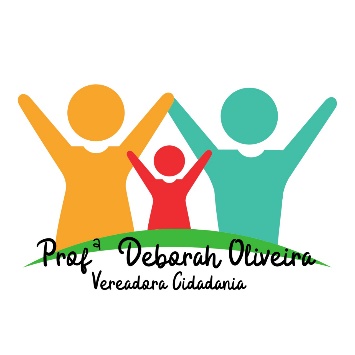 